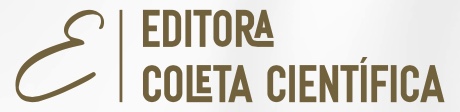 TERMO DE AUTORIZAÇÃO PARA PUBLICAÇÃO DE ARTIGO CIENTÍFICOEu, NOME COMPLETO DO(A) AUTOR(A), na qualidade de autor e titular dos direitos autorais do capítulo intitulado “TÍTULO COMPLETO DO CAPÍTULO”, autorizo a EDITORA COLETA CIENTÍFICA, inscrita no CNPJ sob o nº 30.152.162/0001-06, a publicá-lo disponibilizando-o gratuitamente, sem ressarcimento de direitos autorais.Ao firmar o presente termo, declaro que o conteúdo do artigo, acima identificado, é de minha exclusiva autoria, não existindo sobre ele qualquer impedimento quanto à sua publicação, especialmente por não infringir as normas reguladoras do direito autoral, razão pela qual me responsabilizo por eventuais questionamentos judiciais ou extrajudiciais surgidos em decorrência de sua divulgação, eximindo a EDITORA COLETA CIENTÍFICA bem como os editores e os organizadores da obra de qualquer responsabilidade nesse sentido.Em acréscimo, declaro ainda assumir inteira responsabilidade pelo conteúdo do texto cuja publicação aqui autorizo, eximindo a EDITORA COLETA CIENTÍFICA bem como os editores e os organizadores da obra de qualquer responsabilidade pelas informações e opiniões contidas no mesmo.Por fim, procedo a entrega do presente texto para o correio eletrônico coletacientifica@gmail.com.Unaí-MG, 27 de novembro de 2023.____________________________________________NOME COMPLETO DO(A) AUTOR(A)